En faisant un don de	eurosCivilité :	 Monsieur	 MadamePrénom :	Nom :    	                                                Adresse :   		Code postal :	Ville :    	                                                               Tel. :	Email :   	J’effectue un virementBrest Bretagne Nautisme Code banque : 13807 Code guichet : 00561Numéro de Compte : 31021600326 05 IBAN : FR76 1380 7005 6131 0216 0032 605 BIC : CCBPFRPPNANen précisant comme référence : « don sports »Je règle par chèqueChèque n° A l’ordre de Brest Bretagne Nautismeen précisant: « don sports »J’adresse ce bulletin complété et signéà Brest Bretagne Nautisme  Port de Plaisance du Moulin Blanc29200 BrestJe souhaite en prioritéSupporter l’équipe sportive : …………….Aider l’action sportive : ……………Accompagner le coureur : …………………….Mon reçu fiscal me sera retourné par courrier.Date : Signature :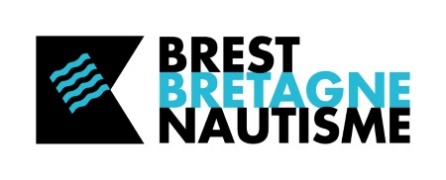 J’apporte mon soutienaux actions sportives deBrest Bretagne Nautisme